Documenting Outside LabsUse the Outside Lab note title to document outside labs i.e., COVID tests.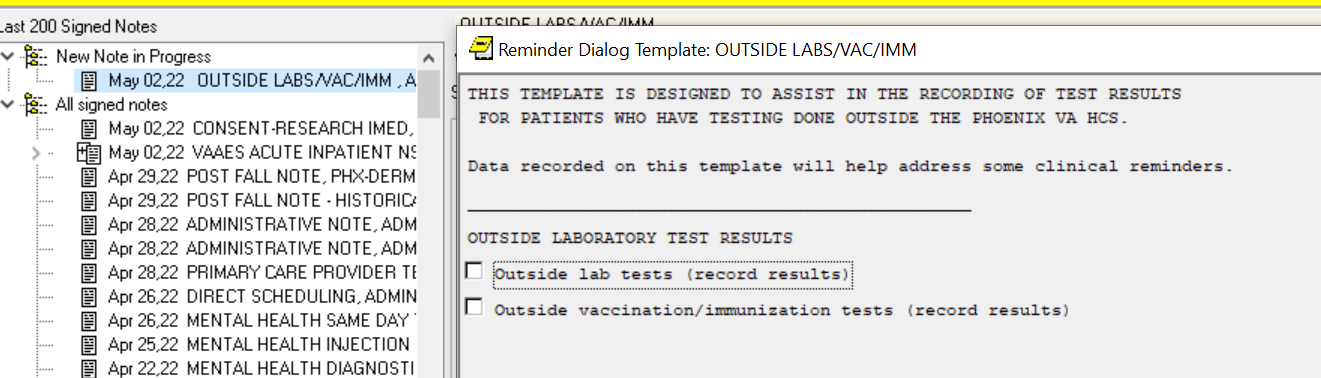 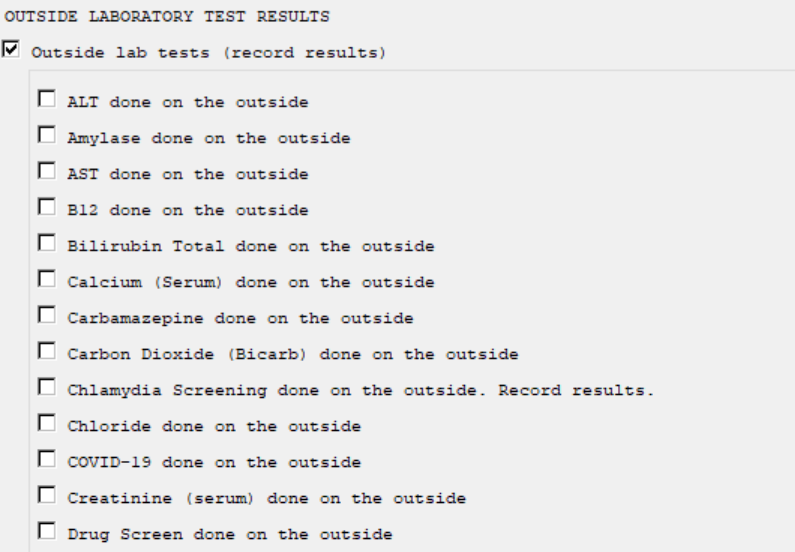 Insert the details of the lab test and sign the note.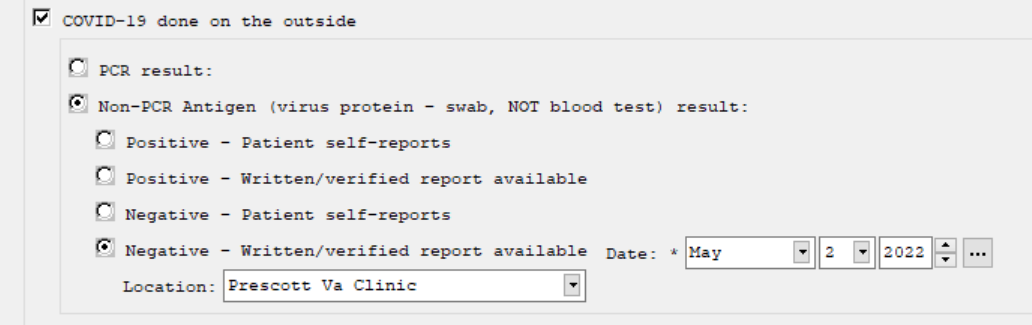 